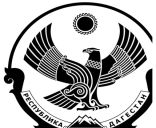 МИНИСТЕРСТВО ПРОСВЕЩЕНИЯ РЕСПУБЛИКИ ДАГЕСТАНМуниципальное бюджетное общеобразовательное учреждение«Зидьянская средняя общеобразовательная школа им. Курбанова С.Д.»ИНН 0512027252     ОГРН 1030500865559     https: abdullaev51@list.ru.      тел. 89887728998РД, Дербентский район, село Зидьян-Казмаляр ул. Школьная 8  индекс: 368623Приказ от «26»_апреля  2021года                                                                                          № 85«Об организации региональной диагностической работы по читательской грамотности»	В целях совершенствования региональной системы оценки качества, в соответствии с требованиями Федерального государственного образовательного стандарта начального общего образования в части метапредметных результатов, связанных с чтением и пониманием текстов(смыслового чтения), утвержденного Приказом Минобрнауки России от 06.10.2009 №373Приказываю     1.Провести 28 апреля 2021г региональную диагностическую работу по читательской грамотности в 4 классе (далее –РДР; ЧГ) МБОУ «Зидьянская СОШ им. Курбанова С.Д.»2.Создать экспертную комиссию для проведения диагностической работы по читательской грамотности в следующем составе:- ответственный за проведение диагностической работы -                         зам.директора УВР Амирова С.Д.      - ассистент   - Рамазанова Х.А. – учитель русского языка 5 класса     - наблюдатель – из муниципалитета Пирмагомедов С.М.     - наблюдатель из школы – Абдуллаева М.А.- библиотекарь школы     - проводящий - учитель начальных классов – Мамедова Т.А.  3. Ответственным за получение работ  РДР4 ЧГ и  внесения всех сведений в электронную базу  данных  в РЦОИ после проведения каждого ДРД4 ЧГ  возлагаю на Дашдиеву Г.Ш. – тех.специалиста.4. Контроль за исполнением настоящего приказа оставляю за собой.                                                                                                                                                  Директор                                                                                                  Абдуллаев Г.М.